Приложениек приказу Комитетапо делам образованиягорода Челябинскаот _________________№ _________________Положениео проведении ХIV городского открытого Фестиваля технического творчества учащихсяI. Общие положенияОрганизаторами ХIV городского открытого Фестиваля технического творчества учащихся (далее – Фестиваль) являются:- Комитет по делам образования города Челябинска (далее – Комитет);- Муниципальное автономное учреждение дополнительного образования «Дворец пионеров и школьников им. Н.К. Крупской г. Челябинска» (далее – МАУДО «ДПШ»);- Муниципальное бюджетное учреждение дополнительного образования «Детско-юношеская спортивная школа по техническим видам спорта  г. Челябинска» (далее – МБУДО «ДЮСШ г. Челябинска»).Подготовку и проведение Фестиваля осуществляет оргкомитет-жюри (Приложение 1), который организует работу экспертных групп и подведение итогов.II. Цели и задачи ФестиваляФестиваль проводится в целях реализации муниципальной составляющей региональных проектов «Успех каждого ребенка» и «Социальная активность» национального проекта «Образование», поддержки и стимулирования развития технического творчества обучающихся через создание условий для самоопределения и профессиональной ориентации обучающихся.Основные задачи Фестиваля:- популяризация детского технического творчества и технических видов спорта;- актуализация и активизация профориентационной деятельности обучающихся средствами технического творчества;- популяризация волонтерства через вовлечение обучающихся образовательных организаций и студентов образовательных организаций среднего профессионального и высшего профессионального образования к проведению Фестиваля;- создание условий для развития сетевого взаимодействия между образовательными организациями города Челябинска.III. Состав оргкомитета-жюри ФестиваляCостав оргкомитета-жюри определяется организаторами Фестиваля (Приложение 1).К работе оргкомитета-жюри могут привлекаться представители образовательных организаций города Челябинска и Челябинской области, преподаватели и студенты высших учебных заведений, специалисты реального сектора экономики.IV. Мероприятия ФестиваляФестиваль объединяет следующие мероприятия, направленные на выполнение единых целей и задач:- XXVI городская открытая Олимпиада технического творчества учащихся (приложение 2);- Спартакиада «Юный техник» (приложение 3).Мероприятия в рамках Фестиваля направлены на выявление уровня технических компетенций участников Фестиваля.V. Участники ФестиваляВ мероприятиях Фестиваля могут принимать участие учащиеся образовательных организаций города Челябинска и Челябинской области. Возраст участников мероприятий оговаривается в Положениях о проведении мероприятий (приложения  2, 3 к Положению). VI. Порядок проведения ФестиваляМероприятия Фестиваля проходят на площадках МАУДО «ДПШ», МБУДО «ДЮСШ г. Челябинска» в течение декабря 2021 – апреля 2022 года. Дата, место, время проведения мероприятий Фестиваля и сроки подачи заявок в электронной форме отражены в таблице:Прием заявок в электронном виде в формате Excel и на бумажном носителе по установленной форме (приложение 4), согласий на обработку персональных данных (приложение 5, 6, 7) от участников всех мероприятий Фестиваля проводится централизованно от образовательной организации. Заявки заверяются руководителем образовательной организации. Участники Фестиваля могут пройти обучение по дополнительной общеобразовательной общеразвивающей краткосрочной программе технической направленности МАУДО «ДПШ» «Вводный курс к конкурсным испытаниям Фестиваля технического творчества» (далее – Программа) и получить дополнительную подготовку к конкурсным испытаниям Фестиваля. Дата, время, место начала занятий будут объявлены дополнительно (по мере набора групп). Для зачисления на обучение по Программе необходимо заполнить заявление на зачисление (Приложение 8) и согласия на обработку персональных данных (Приложения 9). Программа обучения включает в себя проведение занятий в дистанционном режиме (с ноября 2021 года по май 2022 года) по графику, составленному оргкомитетом и направленному на электронные адреса подавших заявку на участие в Фестивале по каждому направлению олимпиады. Все участники, зачисленные на обучение по Программе в количестве 12 часов получают сертификат МАУДО «ДПШ» об окончании курса. Сроки подачи электронных заявлений на зачисление по программам принимаются на почтовый адрес организационного комитета Фестиваля (techcenter-dpsh@mail.ru) не позднее, чем за 4 недели до проведения мероприятия Фестиваля. VII. Финансирование ФестиваляФинансирование мероприятий Фестиваля осуществляется за счет средств организаторов и привлеченных спонсорских средств.Поощрительные призы по отдельным направлениям предоставляются социальными партнерами.VIII. Подведение итогов и награждениеПобедители в личном и командном зачете награждаются дипломами Комитета по делам образования города Челябинска I, II, III степени и наградной атрибутикой.Все участники получают электронные свидетельства Комитета по делам образования города Челябинска об участии в Фестивале.По результатам участия в мероприятиях Фестиваля подсчитывается рейтинг образовательных организаций и районов, который определяется как сумма рейтингов участия в каждом из следующих мероприятий:- XXVI городская открытая Олимпиада технического творчества учащихся (направление «автомодельное»);- XXVI городская открытая Олимпиада технического творчества учащихся (направление «робототехническое»)»;- XXVI городская открытая Олимпиада технического творчества учащихся (направление «радиотехническое»);- XXVI городская открытая Олимпиада технического творчества учащихся (направление «информационно-коммуникационное»);- XXVI городская открытая Олимпиада технического творчества учащихся (направление «авиамодельное»);- Спартакиада «Юный техник» (Игра «Путешествие в Техноград» и Лично-командное Первенство города Челябинска по ракетомодельному спорту).Район города Челябинска, показавший наивысший итоговый рейтинг командного зачета по мероприятиям Фестиваля, награждается переходящим Кубком победителя Фестиваля технического творчества учащихся в 2022 году.Уточняющие вопросы можно задать по тел. 220-08-45 – Корлыханова Надежда Николаевна.Приложение 1к Положению о проведении ХIV городского открытого Фестиваля технического творчества учащихсяСостав оргкомитета-жюриХIV городского открытого Фестиваля технического творчества учащихсяВ состав оргкомитета-жюри Фестиваля входят:Председатель оргкомитета:Портье С.В., председатель Комитета по делам образования города Челябинска.Члены оргкомитета:- Манекина Л.Ю., заместитель председателя Комитета по делам образования города Челябинска;- Качуро И.Л., начальник отдела обеспечения развития воспитательных систем и дополнительного образования Комитета по делам образования города Челябинска;- Смирнова Ю.В., директор МАУДО «ДПШ»;- Рождественская И.Н., заместитель директора МАУДО «ДПШ» по обеспечению качества образования;- Ульянов В.А., директор МБУДО «ДЮСШ г.Челябинска» по техническим видам спорта;- Кадакова И.Н., методист  МБУДО «ДЮСШ г.Челябинска»;- Корлыханова Н.Н., руководитель Центра технического творчества МАУДО «ДПШ»;- Закрева Н.А., педагог дополнительного образования МАУДО «ДПШ»;- Максаева Ю.А., педагог дополнительного образования МАУДО «ДПШ»;- Мельников Е.В., педагог дополнительного образования МАУДО «ДПШ»;- Мусин Э.А., педагог дополнительного образования 
МАУДО «ДПШ»;- Переверов М.В., тренер-преподаватель МБУДО «ДЮСШ г.Челябинска» по техническим видам спорта;- Перминова Ю.О., педагог дополнительного образования МАУДО «ДПШ»;- Протченко А.А., педагог дополнительного образования МАУДО «ДПШ»;- Семёнов Ф.И., педагог-организатор МАУДО «ДПШ»;- Стефанцов А.С., педагог дополнительного образования МАУДО «ДПШ»;- Чертов А.А., педагог дополнительного образования МАУДО «ДПШ».Приложение 2к Положению о проведении ХIV городского открытого Фестиваля технического творчества учащихсяПоложение о XXVI городской открытойОлимпиаде технического творчества учащихся ФестиваляI. Общие положенияОрганизаторами XXVI городской открытой Олимпиады технического творчества учащихся (далее – Олимпиады) являются:- Комитет по делам образования города Челябинска (далее – Комитет);- Муниципальное автономное учреждение дополнительного образования «Дворец пионеров и школьников им. Н.К. Крупской г. Челябинска» (далее – МАУДО «ДПШ»).Подготовку и проведение Олимпиады осуществляет оргкомитет, который, организует конкурсные испытания, обеспечивает работу судейской коллегии, организует подведение итогов и церемонию награждения.II. Цели и задачи ОлимпиадыОлимпиада проводится в целях реализации муниципальной составляющей региональных проектов «Успех каждого ребенка» и «Социальная активность» национального проекта «Образование», выявления, поддержки и развития способностей у детей и молодежи в области технического моделирования, электроники, образовательной робототехники, информационных, компьютерных технологий, технических видов спорта через создание условий для самоопределения и профессиональной ориентации обучающихся.Основные задачи Олимпиады:- популяризация детского технического творчества;- актуализация и активизация профориентационной деятельности обучающихся средствами технического творчества;- совершенствование профессионально-педагогической компетентности педагогов в области технического творчества;- создание условий для развития сетевого взаимодействия между образовательными организациями города Челябинска; - популяризация волонтерства через вовлечение обучающихся общеобразовательных организаций и студентов образовательных организаций среднего профессионального и высшего профессионального образования в проведение Олимпиады.III. Программа ОлимпиадыПрограмма Олимпиады включает в себя конкурсные испытания по пяти направлениям:- «авиамодельное»;- «автомодельное»;- «информационно-коммуникационное»;- «робототехническое»; - «радиотехническое».IV. Участники ОлимпиадыВ Олимпиаде могут принять участие обучающиеся образовательных организаций 7 – 18 лет (Таблица 1).Таблица 1Конкурсные испытания ОлимпиадыV. Место, время и порядок проведения ОлимпиадыОлимпиада проводится с декабря 2021 года по апрель 2022 года на базе МАУДО «ДПШ». Дата и место проведения мероприятий Олимпиады отражено в п.11 Положения о Фестивале.Прием заявок от участников Олимпиады проводится централизованно в электронном виде в формате Excel на электронную почту techcenter-dpsh@mail.ru. Сроки подачи электронных заявок отражены п.11 Положения о Фестивале.В день проведения мероприятия Олимпиады руководителям команд необходимо предоставить организаторам заявку на бумажном носителе, заверенную руководителем образовательной организации, а также согласие законных представителей обучающихся на обработку персональных данных ребенка. В случае отсутствия заявки и согласия родителей на обработку персональных данных оргкомитет вправе не допустить Команду до мероприятия.Для формирования судейской коллегии образовательная организация-участник направляет одного судью, специалиста не младше 18 лет.VI. Содержание ОлимпиадыНаправление «авиамодельное»В конкурсных испытаниях направления «авиамодельное» принимают участие:- Конкурсное испытание «Планер» – обучающиеся 7 – 13 лет;- Конкурсное испытание «Парашют» – обучающиеся 7 – 13 лет;- Конкурсное испытание «Планерные гонки» – обучающиеся 7 – 13 лет; команда 2 человека;- Конкурсное испытание «Метательный планер-полукопия»  – обучающиеся 7 –17 лет; - Конкурсное испытание «Радиоуправляемая модель квадрокоптера с электродвигателем» – обучающиеся 7 – 17 лет;- Конкурсное испытание «Модель вертолёта с резиномотором» – обучающиеся 7 – 17 лет;- Конкурсное испытание «Модель самолёта с резиномотором» – обучающиеся 7 – 17 лет.Участники конкурсного испытания «Планер» изготавливают планер непосредственно во время соревнований из набора материалов, предоставленных организаторами (потолочная плитка, заготовка для фюзеляжа, шаблоны). Участник может использовать свои шаблоны. Инструменты для изготовления не предоставляются. Размах крыла у планера не менее 360 мм. Вес планера не более 35 граммов. Каждому участнику дается 3 попытки, во время которых необходимо как можно дальше метнуть планер (в зачет идет сумма двух лучших попыток). Победитель определяется по суммарному расстоянию двух лучших попыток.Участники конкурсного испытания «Парашют» изготавливают парашют во время соревнований из собственных материалов, за исключением купола парашюта. Для изготовления купола предоставляется полиэтиленовый пакет 35 литров. Инструменты для изготовления не предоставляются. К запуску допускаются парашюты, диаметр купола которых не более 500 мм. Площадь купола не более 19,6 кв.дм. Запуск парашюта осуществляется с помощью резиновой нити. Каждому участнику дается 3 попытки для запуска парашюта с помощью резиновой нити. Оценивается продолжительность полета с момента запуска. Победитель определяется по суммарному времени двух лучших попыток.К конкурсному испытанию «Планерные гонки» допускаются планера с размахом крыльев не менее 360 мм, носовая часть не должна быть острой и твердой. Вес модели не более 35 граммов. Два участника из одной команды поочередно запускают друг другу планер, расстояние между участниками (разделительная зона) 6 – 8 метров, при заступе в разделительную зону пролет не засчитывается. Побеждает та команда, которая в течение 1 минуты осуществила максимум перелётов планера через разделительную зону. Каждой команде дается 2 попытки, в зачет идет лучший результат. По этим результатам отбираются три команды для участия в финальной гонке, где разыгрываются призовые места.Участники конкурсного испытания «Метательный планер-полукопия» приносят готовую модель, которая должна быть изготовлена преимущественно из пенопласта; модель должна быть копией любого самолета, выполненная участником в любом масштабе при условии, что размах крыла модели не менее 300 мм; площадь крыла не менее 1,5 кв.дм, вес модели не более 25 граммов; отношение размах/длина должно быть не меньше 1 к 2. На модели необходимо изобразить номер проходящей Олимпиады (например, XXVI). Для стендовой оценки необходимо предоставить доказательство подобия копируемому прототипу (чертежи и фотографии прототипа в трёх проекциях). Стендовая оценка проводится по следующим параметрам, каждый из которых оценивается до 10 баллов: масштабная точность на виде сбоку и сверху; окраска; деталировка (наличие мелких масштабных деталей); мастерство и качество изготовления. Каждому участнику дается 3 попытки, во время которых необходимо как можно дальше запустить модель (в зачет идет сумма двух лучших попыток). Результат определяется как сумма стендовой оценки и суммарной дальности полета двух лучших попыток (1 метр = 1 балл).Участники конкурсного испытания «Модель вертолёта с резиномотором» приносят готовую модель вертолёта, несущие части лопастей которого должны быть изготовлены из пенопласта. К соревнованиям допускаются модели, в которых вес резиномотора не более 1 грамма, вес модели (без резиномотора) не менее 5 граммов, количество лопастей не ограничено. Каждому участнику дается 3 попытки, в течение которых замеряется продолжительность полета (в зачет идет суммарное время двух лучших попыток). Победитель определяется по суммарному времени двух лучших попыток. Участники конкурсного испытания «Модель самолёта с резиномотором» приносят готовую модель самолета. К соревнованиям допускаются модели, в которых вес резиномотора не более 1 грамма, вес модели (без резиномотора) не менее 5 граммов, размах крыльев не более 250 мм, несущие плоскости изготовлены из пенопласта (солома и обтяжка в несущих плоскостях не допускаются). Каждому участнику дается 3 попытки, в течение которых замеряется продолжительность полета (в зачет идет суммарное время двух лучших попыток). Победитель определяется по суммарному времени двух лучших попыток.Участники конкурсного испытания «радиоуправляемая модель квадрокоптера с электродвигателем» могут использовать любую модель квадрокоптера (4 двигателя). Квадрокоптер должен иметь защиту зоны вращения винта. Межосевое расстояние не более 350 мм. Не допускается использование квадрокоптеров с возможностью программирования траектории полета. Соревнования проводятся на продолжительность полета квадрокоптера по определенной траектории с прохождением дополнительных препятствий и посадкой в центр круга. Засечка времени начинается с прохождения контрольных ворот. Каждому участнику дается 3 попытки по 2 минуты каждая. За время попытки спортсмен должен совершить взлет, полет по установленному маршруту и совершить посадку в точке взлета. Во время управления моделью участник должен находиться в отведенном для него месте. Прохождение маршрута оценивается следующим образом:Победителем в конкурсном испытании признается участник, набравший наименьшее количество баллов. В каждом конкурсном испытании определяется 1-ое, 2-е, 3-е место.Направление «автомодельное»В конкурсных испытаниях направления «автомодельное» принимают участие обучающиеся образовательных организаций города Челябинска и Челябинской области:- резиномоторная модель (класс РМ-1) – возраст участников от 7 до 13 лет;- радиоуправляемые автомодели ТС 10-моно –  возраст участников от 7 до 16 лет включительно (участники не должны были призерами соревнований данного класса; участники этого класса не могут принимать участие в классе 
ТС 10-сток (S13) юниор);- радиоуправляемые автомодели ТС 10-сток (S13) юниор – возраст участников от 7 до 18 лет включительно (участники класса ТС 10-сток (S13) юниор к выступлению в классе ТС 10-моно не допускаются).Технические требования к моделям с резиномотором класса РМ-1:- модель автомобиля с резиномотором, работающим на растяжение, должна иметь длину шасси не более 500 мм;- модель должна иметь 4 колеса;- резина может быть любого сечения;- вес резиномотора – не более 1 грамма. При взвешивании учитывается только вес резины.Правила проведения соревнований для моделей с резиномотором класса РМ-1:- при подготовке модели к старту допускается помощь другого спортсмена, но не тренера;- модель должна двигаться в коридоре шириной 4 метра. При пересечении линии коридора, результат фиксируется от места старта до точки пересечения линии коридора;- воздействие на модель во время прохождения дистанции запрещается;- каждому участнику дается время (1 минута) на подготовку модели к старту;- время прохождения дистанции не ограничено;- измеряется длина прохождения дистанции.Победитель определяется по лучшей попытке из трех.В конкурсных испытаниях «радиоуправляемые автомодели ТС 10-моно» и «радиоуправляемые автомодели ТС 10-сток (S13) юниор» проводятся заезды по общероссийским правилам проведения соревнований по автомодельному спорту в классах радиоуправляемых моделей.Технические требования к радиоуправляемым автомоделям ТС 10-моно и ТС 10-сток (S13) юниор:При проведении соревнований за нарушение пунктов № 6, 7, 8, 9 результат заезда обнуляется, за нарушение пунктов № 1, 2, 3, 5 объявляется предупреждение, при повторном нарушении результат обнуляется. За нарушение остальных пунктов участник снимается с соревнований.Направление «информационно-коммуникационное»В конкурсных испытаниях направления «информационно-коммуникационное» принимают участие:- «создание анимационного ролика (мультфильм) в среде Scratch»: личное первенство; обучающиеся 7 – 9 лет;- «создание игры в среде Scratch»: личное первенство; младшая возрастная группа; обучающиеся 10 – 13 лет;- «создания приложения на языке программирования Python» личное первенство; старшая возрастная группа; обучающиеся 14 – 17 лет;- «создание 3D-модели здания, сооружения»: младшая возрастная группа; личное первенство; обучающиеся 10 – 13 лет;- «создание 3D-модели здания, сооружения»: старшая возрастная группа; личное первенство; обучающиеся 14 – 17 лет;- «создание рисунка в векторном редакторе»: личное первенство; обучающиеся 10 – 13 лет;- «создание чертежа детали»: личное первенство; обучающиеся 14 – 17 лет.Задания для конкурсных испытаний:-  «создание   анимационного  ролика  (мультфильм)  в  среде  Scratch»  (личное первенство, младшая возрастная группа, обучающиеся 7 – 9 лет): каждому участнику необходимо создать анимированный ролик в среде Scratch. Обязательное требования: четко обозначен сюжет по заданной теме, продуманы персонажи, оформление. Оценивается  качество,  соответствие   заданию,   общее   оформление   и   сложность **Во всех классах ТС разрешено использовать резину типа «слик». На ковровых трассах разрешено использовать резину с температурным коэффициентом не ниже 28. В классе ТС 10-моно допускается любая резина (в том числе и микропора).***В соревнованиях разрешается использовать двигатели и регуляторы, указанные в пунктах 10 и 11, другие регуляторы к соревнованиям не допускаются. В классе ТС 10-сток (S13) юниор количество KV на вольт не должно превышать 3100, в классе моно не более 2500 KV.алгоритмов. Определяются три призовых места в младшей возрастной группе (7 – 9 лет). Анимационный ролик может быть создан в версиях Scratch 1.4, 2.0, 3.0 и сдается жюри в виде файла в соответствующем формате;- «создание игры в среде Scratch»: каждому участнику необходимо создать анимированную игру в среде Scratch. Обязательное требования: должна быть определена цель игрока(ов), четко обозначен результат игры, обязательно присутствует объяснение правил, реализовано управление героями. Оценивается качество, соответствие заданию, общее оформление игры и сложность алгоритмов. Определяются три призовых места в младшей возрастной группе (10 – 13 лет). Игра может быть создана в версиях Scratch 1.4, 2.0, 3.0 и сдается жюри в виде файла в соответствующем формате;- «создание 3D-модели здания, сооружения»: каждому участнику необходимо создать модель здания, сооружения с помощью 3D-редактора. Оценивается качество исполнения, соответствие заданию, детализация и эстетическое оформление. Определяются три призовых места в младшей возрастной группе (10 – 13 лет) и старшей возрастной группе (14 – 17 лет). Созданная модель сдается жюри в виде stl-файла;- «создание рисунка в векторном редакторе»: каждому участнику необходимо создать рисунок в векторном редакторе по заданной теме. Созданный рисунок сдается жюри в виде файла с любым расширением. Оценивается качество исполнения, соответствие заданию и эстетическое оформление. Определяются три призовых места в младшей возрастной группе (10 – 13 лет);- «создание чертежа детали в векторном редакторе»: каждому участнику необходимо создать модель детали или механизма с помощью векторного редактора. Созданная модель сдается жюри в виде dxf-файла. Оценивается качество исполнения, соответствие заданию, детализация и эстетическое оформление. Определяются три призовых места в старшей возрастной группе (14 – 17 лет); - «создания приложения на языке программирования Python»: каждому участнику необходимо создать приложение на языке программирования Python, решающее поставленную задачу. Обязательное требования: должно быть выполнено поставленное задание, четко обозначен результат работы приложения, предоставлен листинг. Оценивается качество, соответствие заданию, общее оформление и сложность алгоритмов. Определяются три призовых места в старшей возрастной группе (14 – 17 лет). Программа сдается жюри в виде файла в формате *.py.Направление «радиотехническое».(Городской конкурс юных радиолюбителей Челябинска им. Павлова С.А.)В конкурсных испытаниях направления «радиотехническое» принимаютучастие:- «Электроника на макетках»: обучающиеся 7 – 13 лет (младшая возрастная группа) и 14 – 17 лет (старшая возрастная группа);- «Пайка устройства» – обучающиеся 7 – 13 лет (младшая возрастная группа) и 14 – 17 лет (старшая возрастная группа).Оба конкурсных испытания проводятся в два этапа: теоретический и практический.В конкурсном испытании «Электроника на макетках» на первом этапе (теоретическом) участникам предлагаются тестовые задания, состоящие из 10 вопросов; на втором этапе (практическом) участникам необходимо будет произвести сборку устройства на макетной плате для беспаячного монтажа по предложенной схеме.Критерии оценивания конкурсного испытания «Электроника на макетках»:- в теоретической части за каждый правильный ответ начисляется 1 балл, если ответ неверный или нет ответа – 0 баллов;- в практической части начисление максимальных баллов производится по следующим критериям: контрольное время сборки – 5 баллов; аккуратность (читаемость) – 5 баллов; формировка выводов – 5 баллов; работоспособность – 15 баллов; соблюдение техники безопасности на рабочем месте – 5 баллов;- время сборки учитывается только для правильно работающего устройства;- в аккуратности (читаемости) оценивается укладка соединительных проводов, оптимальность соединений, читаемость элементов, есть возможность отследить соединения всех соединительных проводов, оголенные участки проводов не более 0,5 мм от поверхности платы;- формировка выводов должна быть четкой и обеспечивать читаемость надписи номиналов и маркировки элементов;- использование измерительных приборов не должно вызывать затруднения у участников, инструменты должны быть использованы по назначению;- работоспособность устройства оценивается в 15 баллов, если устройство работает правильно с первого предъявления членам жюри в пределах зачетного времени. В случае, если устройство работает правильно после устранения неисправностей и повторного предъявления членам жюри в пределах зачетного времени, команда получает 10 баллов;- работы, не выполненные в пределах зачетного времени, получают 0 баллов;- соблюдение техники безопасности на рабочем месте подразумевает правильное использование приборов и инструментов, работу с технической документацией в процессе выполнения работы, подготовку рабочего места, поддержание порядка на рабочем месте, соблюдение мер безопасности при выполнении работы.В конкурсном испытании «Пайка устройства» на первом этапе (теоретическом) участникам предлагаются тестовые задания, состоящие из 10 вопросов; на втором этапе (практическом) участникам необходимо произвести монтаж (пайку) предложенного устройства.Критерии оценивания конкурсного испытания «Пайка устройства»:- в теоретической части за каждый правильный ответ начисляется 1 балл, если ответ неверный или нет ответа – 0 баллов;- в практической части начисление максимальных баллов производится по следующим критериям: время сборки – 10 баллов; качество пайки – 15 баллов; качество монтажа – 10 баллов; работоспособность – 15 баллов; соблюдение техники безопасности на рабочем месте – 5 баллов;- время сборки учитывается только для правильно работающего устройства;- работоспособность оценивается в 15 баллов, если устройство работает с первого предъявления членам жюри в пределах зачетного времени. В случае, если устройство функционирует после устранения неисправностей и повторного предъявления жюри в пределах зачётного времени – максимальная оценка 10 баллов;- качество пайки оценивается следующим образом: места паек имеют гладкую поверхность, нет наплыва припоя – 3 балла; выводы деталей хорошо зачищены и облужены – 3 балла; пайки прогреты, детали прочно держатся и не поддаются механическому отрыву от платы – 3 балла; соблюдена технология пайки выводов радиокомпонентов – 3 балла; отсутствуют отслоения и обрывы токонесущих дорожек (при использовании печатных плат) – 3 балла;- качество монтажа оценивается следующим образом: выводы деталей отформованы так, что обеспечена читаемость надписи номиналов – 2 балла; радиокомпоненты установлены в соответствии с принятыми требованиями – 3 балла; монтажные провода не имеют оголенных участков более 0,5 мм от поверхности платы – 3 балла; концы выводов со стороны паек не более 2 мм – 2 балла;- соблюдение техники безопасности на рабочем месте оценивается по следующим параметрам: правильность пользования паяльником, инструментом и технической документацией в процессе выполнения работы – 2 балла; подготовка рабочего места и соблюдение мер безопасности при изготовлении устройства – 3 балла.Направление «робототехническое»Данное направление Олимпиады включает в себя следующие конкурсные испытания:- конкурсное испытание «Кегельринг. Lego с ультразвуковым датчиком»: обучающиеся 7 – 11 лет; командное первенство (команда 1 – 2 человека);- конкурсное испытание «Кегельринг. Lego с инфракрасным датчиком»:  обучающиеся 7 – 11 лет, командное первенство (команда 1 – 2 человека);- конкурсное испытание «Кегельринг. Открытая платформа»:  
обучающиеся 12 – 17 лет; командное первенство (команда 1 – 2 человека);- конкурсное испытание «Полоса препятствий. Lego»: 
обучающиеся 7 – 11 лет; командное первенство (команда 1 – 2 человека);- конкурсное испытание «Полоса препятствий. Открытая платформа»: обучающиеся 12 – 17 лет; командное первенство (команда 1 – 2 человека);- конкурсное испытание «Траектория. Lego»:  
обучающиеся 7 – 11 лет, командное первенство (команда 1 – 2 человека);- конкурсное испытание «Траектория. Открытая платформа», 
обучающиеся 12 – 17 лет, командное первенство (команда 1 – 2 человека).Конкурсные испытания «Кегельринг» ориентированы на роботов, способных «видеть» кегли и различать их цвет. Цель робота – вытолкнуть максимальное количество кеглей определенного цвета.Правила проведения испытаний:- робот помещается строго в центр ринга в пределах установленной зоны; - внутри окружности ринга равномерно расставляются 8 кеглей, их расположение и направление установки робота внутри квадрата будет объявлено перед началом сборки роботов после проведения жеребьёвки (перед началом игры участник конкурсного испытания может поправить расположение кеглей в пределах установленных зон); - кегли могут быть белого цвета и черного цвета, либо перед тренировочными заездами путем жеребьёвки могут быть заменены кегли черного или белого цвета на кеглю другого цвета (в диапазоне цветового спектра, определяемого датчиком цвета), при этом общее количество кегель неизменно – 8 штук.- после расстановки кеглей участник соревнования включает своего робота по команде судьи, после чего в его работу нельзя вмешиваться. Перед стартом участник не должен изменять первоначальную ориентацию робота;- во время конкурсного испытания робот не должен полностью покидать ринг. В случае, если робот никакой своей частью не находится над белым кругом ринга, ему засчитывается поражение (дисквалификация);- кегля считается вытолкнутой, когда ее проекция находится за кругом поля (за черной полосой). Один раз покинувшая пределы ринга кегля считается вытолкнутой и может быть снята с ринга в случае обратного закатывания;- за 90 секунд робот, не выходя за пределы круга, очерчивающего ринг, должен вытолкнуть максимальное количество кеглей одного цвета (определенного жеребьевкой). Фиксируется время выполнения вышеописанного задания (когда упала последняя кегля);- за каждую пропущенную кеглю назначается штрафное время 10 секунд за каждую кеглю;- за выталкивание из круга кеглей другого цвета (определенного жеребьевкой) назначается штрафное время 15 секунд за каждую кеглю;- запрещена дистанционная подача роботу любых команд.Победителем в этом конкурсном испытании признается команда, набравшая наименьшее количество баллов (сумма времени выполнения задания и штрафного времени). Каждой команде дается не менее двух попыток на выполнение задания (число попыток определяется судейской коллегией в день проведения соревнований),  в зачет принимается лучшая попытка. Если на призовое место претендуют несколько участников, которые показали одинаковый результат, то для них назначаются дополнительные раунды до выявления победителя.Требования к рингу конкурсного испытания «Кегельринг»:- цвет ринга – светлый;- цвет ограничительной линии – черный;- диаметр ринга – 1220 мм (белый круг);- ширина ограничительной линии – 50 мм.Требования к кеглям конкурсного испытания «Кегельринг»:- кегли представляют собой жестяные цилиндры и изготовлены из пустых стандартных жестяных банок (330 мл), использующихся для напитков;- кегля обтягивается ватманом или бумагой (либо белого, либо черного, либо другого цвета);- диаметр кегли - 70 мм;- высота кегли - 120 мм;- вес кегли - не более 50 грамм.Требования к роботам конкурсного испытания «Кегельринг»:Условия проведения конкурсного испытания «Кегельринг»:- перед началом конкурсного испытания «Кегельринг. Lego с ультразвуковым датчиком» и «Кегельринг. Lego инфракрасным датчиком» участники приходят с разобранными роботами, сборка роботов осуществляется в зоне, доступ к которой для тренеров и родителей участников закрыт, на сборку и отладку роботов участникам дается 1 час;- участники конкурсного испытания «Кегельринг. Открытая платформа» приносят собранных роботов, сборка роботов не осуществляется,  на отладку роботов участникам дается 1 час;- участники обязаны иметь с собой удлинитель и ноутбук для программирования роботов;- во время проведения конкурсного испытания участники команд не должны касаться роботов, кеглей или ринга.Цель конкурсных испытаний «Полоса препятствий» – автономный робот должен пройти полосу препятствий. Правила проведения конкурсного испытания «Полоса препятствий»:- полоса препятствий состоит из модулей размером 200х200 мм и препятствий, схема полосы препятствий известна участникам заранее, но в день соревнований могут быть внесены незначительные изменения в порядок расположения препятствий;- перед началом конкурсного испытания робот должен находиться на стартовом поле перед стартовыми воротами;- робот должен быть включен или инициализирован вручную в начале конкурсного испытания по команде судьи, после чего в его работу нельзя вмешиваться;- робот должен преодолеть дистанцию за минимальное время; время движения измеряется с момента старта до полного пересечения роботом створа финишных ворот.Правила отбора победителей конкурсного испытания «Полоса препятствий»:- на прохождение дистанции каждой команде дается не менее двух попыток (число попыток определяется судейской коллегией в день проведения соревнований), в зачет идет лучшая попытка;- за каждый пройденный модуль команда получает 1 балл;- побеждает команда, получившая наибольшее количество баллов за наименьшее время.Требования к роботам на конкурсные испытания «Полоса препятствий»:Условия проведения конкурсного испытания «Полоса препятствий»:- перед началом конкурсного испытания отладка роботов осуществляется в зоне, доступ к которой для тренеров и родителей участников закрыт, на отладку роботов участникам дается 1 час;- участники обязаны иметь с собой удлинитель и ноутбук для программирования роботов;- во время проведения конкурсного испытания участники команд не должны касаться роботов; если во время проведения конкурсного испытания участник команды касается робота, попытка не засчитывается;- запрещено использовать липкие материалы типа клея или скотча. Робот не должен оставлять после себя следов клея, так как это может помешать другим участникам соревнования;- за повреждения полосы команда может быть дисквалифицирована по решению судьи;- запрещено дистанционное управление или подача роботу любых команд.В конкурсном испытании «Траектория» робот должен, двигаясь по заданной линии, добраться от места старта до места финиша за минимальное время.Правила проведения конкурсных испытаний «Траектория»:- поле представляет собой белое основание с черной линией траектории, ширина линии 10 мм;- перед началом конкурсного испытания робот должен находиться на стартовой позиции, датчики могут выступать за стартовую линию, колёса  –  нет;- робот должен быть включен или инициализирован вручную в начале конкурсного испытания по команде судьи, после чего в его работу нельзя вмешиваться;- робот должен преодолеть дистанцию за минимальное время; на прохождение дистанции дается максимум 120 секунд;- если во время попытки робот съедет с черной линии (линии траектории), т.е. окажется всеми колесами (или другими деталями, соприкасающимися с полем) с одной стороны линии, то робот может в течение 5 секунд вернуться на траекторию без вмешательства участника;- организаторы вправе предложить дополнительное задание, на выполнение которого будет дан 1 (один) час. Если при прохождении дистанции  робот не сможет выполнить дополнительное задание, то это наказывается 15 секундами штрафного времени.- на прохождение дистанции каждой команде предоставляется две попытки, между попытками участнику даётся время на устранение неполадок.Победителем будет объявлена команда, потратившая на преодоление дистанции наименьшее время из двух попыток.Требования к роботу: максимальный размер робота 25х25х25см. Во время соревнования размеры робота должны оставаться неизменными. Во время заезда робот не может изменять свои размеры. Разрешается использование только одного контроллера в конструкции робота. Робот должен быть автономным. В испытании «Открытая платформа» робот может быть собран из любого образовательного конструктора или любых подручных материалов.VII Подведение итогов ОлимпиадыПобедители и призеры мероприятий Олимпиады награждаются дипломами Комитета по делам образования города Челябинска 1-ой, 2-й, 3-й степени и наградной атрибутикой. Процедура награждения дипломами победителей и призеров происходит после публикации официального Приказа об итогах проведения городского открытого Фестиваля технического творчества учащихся.Приложение 3к Положению о проведении ХIV городского открытого Фестиваля технического творчества учащихсяПоложение о Спартакиаде «Юный техник» ФестиваляI. Общие положения1.	Организаторами Спартакиады «Юный техник» являются:- Комитет по делам образования города Челябинска (далее – Комитет);- МБУДО «ДЮСШ г. Челябинска».2.	Подготовку и проведение Спартакиады «Юный техник» (далее – Спартакиада) осуществляет оргкомитет (далее – Оргкомитет), который назначает сроки проведения, формирует состав судейской бригады и организует ее работу, организует подведение итогов и церемонию награждения.II. Цели и задачи Спартакиады3.	Спартакиада проводится в целях реализации муниципальной составляющей региональных проектов «Успех каждого ребенка» и «Социальная активность» национального проекта «Образование», поддержки и  стимулирования развития технического творчества учащихся через создание условий для самоопределения и профессиональной ориентации обучающихся.4.	Задачи Спартакиады:- пропаганда и массовое привлечение детей к занятиям техническим творчеством и технических видов спорта;- развитие творческого потенциала учащихся;- выявление творчески работающих педагогов в области технического творчества и обмен опытом.III. Организаторы Спартакиады5.	Организаторами Спартакиады являются:- Комитет по делам образования города Челябинска;- Муниципальное бюджетное учреждение дополнительного образования «Детско-юношеская спортивная школа по техническим видам спорта г. Челябинска» (далее – МБУДО «ДЮСШ г. Челябинска»).6.	Непосредственное руководство организацией Спартакиады осуществляет Оргкомитет, состоящий из представителей МБУДО «ДЮСШ                  г. Челябинска».Адрес Оргкомитета и контактный телефон: г. Челябинск, ул. Рождественского, д.6 (остановка общественного транспорта «Комсомольская площадь»); телефон 775-27-60, методический кабинет.IV. Участники Спартакиады7.	В Спартакиаде принимают участие 7 команд (по одной команде от внутригородского района города Челябинска). Участники Спартакиады – обучающиеся 4-х классов общеобразовательных организаций. Состав команды – 4 человека. Состав команды в двух этапах Спартакиады не меняется. В случае болезни участника Спартакиады, замена производится до начала I этапа Спартакиады. В случае не явки одного из участников команды на 2 этап Спартакиады, за отсутствующего участника команде начисляется 0 баллов. Новый участник участие в Спартакиаде не принимает. Запасных игроков приводить нельзя. Во время проведения всех этапов Спартакиады нахождение представителей команд и болельщиков в мастерских запрещается.V. Место и время проведения Спартакиады. Порядок подачи заявок.8.	Спартакиада проводится в два этапа на площадке МБУДО «ДЮСШ г.Челябинска» по адресу г. Челябинск, ул. Рождественского, д.6 (остановка общественного транспорта «Комсомольская площадь»).9.	Начало Спартакиады в 10.00 час. Начало регистрации в 9.30.1-й этап – 8 апреля 2022 года игра «Путешествие в Техноград»;2-й этап – 9 апреля 2022 года «Лично-командное Первенство города Челябинска по ракетомодельному спорту».10.	Прием заявок от участников Спартакиады проводится централизованно от образовательной организации по электронной почте/ на e-mail: dussh74@gmail.com. Сроки подачи электронных заявок на Спартакиаду до 1 апреля 2022 года.11.	Команды прибывают на Спартакиаду в сопровождении руководителей команды из числа педагогов или административных работников образовательных учреждений. Ответственность за безопасность, жизнь и здоровье детей в пути и во время проведения Спартакиады несут сопровождающие лица. Ответственность за безопасность участников при прохождении конкурсных испытаний возлагается на организаторов.12.	Для участия в I этапе Спартакиады игре «Путешествие в Техноград» команда должна в обязательном порядке, по предварительному согласованию, пройти тренировки на картинге и автотренажере. Контактные телефоны для согласования тренировок:-- картинг – Ульянов Александр Владимирович, тел.: 8(912) 470-40-40;-- автотренажер – Рыбальченко Глеб Анатольевич, тел.: 8(912) 324-03-73.Команды, не прошедшие обязательные предварительные тренировки, не будут допущены во время игры к прохождению конкурсных заданий на станциях «Автодром», «Автотренажер».Максимальное количество тренировок для каждой команды – 3 тренировки по 30 минут. Тренировки будут проводится с 25.03.2022  по 7.04.2022.13.	В день проведения Конкурса при регистрации руководитель команды предъявляет:- именную заявку, заверенную начальником  структурного подразделения МКУ «ЦОДОО» (приложение 4 к Положению);- справки на каждого участника от школьного врача о медицинском допуске к участию в соревнованиях (в произвольной форме); - согласие родителей на обработку персональных данных несовершеннолетнего (приложение 5);- согласие на обработку персональных данных руководителя (приложение 6);- согласие на обработку персональных данных несовершеннолетнего, разрешенных субъектом персональных данных для распространения на официальном сайте МАУДО «ДПШ» и официальных интернет-ресурсах (приложение 7 к Положению);- для списания наградной атрибутики руководитель команды, занявшей с I по III место, предоставляет данные своего паспорта (ксерокопию).VI. Порядок проведения СпартакиадыI этап Спартакиады игра «Путешествие в Техноград»14.	Игра «Путешествие в Техноград» начинается с построения команд в холле МБУДО «ДЮСШ г.Челябинска» и объяснения условий. Команды получают маршрутные листы с указанием объектов-станций. Перед прохождением каждой станции команды прослушивают инструктаж по технике безопасности.15.	Игра «Путешествие в Техноград»  состоит из семи станций:II этап Спартакиады«Лично-командное Первенство города Челябинскапо ракетомодельному спорту»16.	Лично-командное  Первенство города Челябинска по ракетомодельному спорту (далее – Первенство) начинается с построения команд в холле МБУДО «ДЮСШ г. Челябинска» и объяснения условий. Команды распределяются по учебным мастерским, где под руководством тренеров-преподавателей отделения ракетомодельного спорта МБУДО «ДЮСШ г. Челябинска» участники изготавливают модели ракет на семинаре-практикуме, до начала стартов. Перед началом семинара-практикума участники прослушивают инструктаж по технике безопасности.17.	Начало стартов в 12.00 часов.18.	Технические требования к моделям и порядок проведения Первенства:Первенство проводится в классе моделей S6А. Модель ракеты изготавливается только из бумаги, головной обтекатель из термопласта. Длина корпуса модели не менее 350 мм, диаметр корпуса не менее 30 мм.Всем участникам для изготовления ракеты предоставляется одинаковые двигатели (предоставленные организаторами), наборы материалов и инструментов.Запуски ракет производятся на ровной площадке, выбранной судьями и имеющей ограждение. На площадке располагаются стартовые пусковые установки с подведенным к ним электропитанием.Перед запуском ракет все участники должны прослушать инструктаж по технике безопасности.Участник должен самостоятельно установить ракету на стартовую установку.  Подсоединение электрозапала производит помощник, предоставленный организаторами.Участник докладывает главному судье: «Спортсмен готов» и после разрешения главного судьи осуществляет запуск.Каждый участник имеет право на один зачетный полёт. Зачётный полёт - время от момента начала движения ракеты на стартовом устройстве, до касания земли (любого препятствия) или исчезновения из вида (скрылась за зданием или деревом).За каждую секунду нахождения модели в воздухе начисляется одно очко. По результатам полета ракеты определяется личное место на максимальную продолжительность  полета. В командный зачет идут суммарные  результаты четырех участников команды по количеству набранных очков.Зачётный полёт аннулируется если:- произошло отделение в полёте какой-либо части модели (кроме пыжа);- тормозная лента не полностью вышла из корпуса ракеты или не полностью раскрылась;- взлет модели до команды «Старт».19.	Организационные вопросы Спартакиады.Руководителям команд необходимо предусмотреть питьевой режим и питание учащихся (приблизительное время завершения  каждого этапа Спартакиады 14.00 –15.00).Подведение итогов и награждение.По результатам двух этапов Спартакиады команды, занявшие призовые места, награждаются Дипломами Комитета по делам образования города Челябинска 1-ое, 2-е, 3-е место и кубками.По результатам второго этапа Спартакиады участники, занявшие призовые места в личном зачете, награждаются Дипломами Комитета по делам образования города Челябинска за 1-ое, 2-е, 3-е место и кубками.Приложение 4 к Положению о проведении ХIV городского открытого Фестиваля технического творчества учащихсяВ оргкомитет по проведению ХIV Фестиваля технического творчестваЗаявкаОбразовательная организация _________________________________________________________________________________________________________________________Направление Фестиваля _________________________________________________________________________________________________________________________Руководитель команды  ______________________________________________________                                                                  (фамилия, имя, отчество полностью)Руководитель  РУО			________________(печать)			                    (подпись)*Заявка подается в формате Excel Приложение  5 к Положению о проведении ХIV городского открытого Фестиваля технического творчества учащихсяСогласие на обработку персональных данных несовершеннолетнего (для участия в конкурсах и мероприятиях)Я, __________________________________________________________________________,                  фамилия, имя, отчество родителя (законного представителя) несовершеннолетнего субъекта персональных данныхпаспорт _____________ выдан ______________________________________ «__» __________г.,                         серия, номер                                                 кем выдан                                                                                                       дата выдачипроживающий по адресу ______________________________________________________________,являясь родителем (законным представителем) субъекта персональных данных _________________________________________________________________________________, фамилия, имя, отчество несовершеннолетнего субъекта персональных данныхна основании ____________________________________________________________________,(реквизиты документа, подтверждающего полномочия законного представителя)проживающего по адресу_____________________________________________________________,свободно, своей волей и в своем интересе даю конкретное, информированное и сознательное согласие Муниципальному автономному учреждению дополнительного образования «Дворец пионеров и школьников им. Н.К. Крупской г. Челябинска», расположенному по адресу: 454080, Челябинская область, г.Челябинск, Свердловский пр., 59 (далее — Оператор), на обработку персональных данных субъектов (несовершеннолетнего ребенка и его родителя (законного представителя)) на следующих условиях:Согласие дается мною в целях: участия «ХIV городском открытом Фестивале технического творчества учащихся» (отправка заявки и иных документов для участия), публикации результатов участия в конкурсе  (фестивале и др.) на официальных интернет-ресурсах организаторов конкурса (в том числе на официальном сайте МАУДО «ДПШ») с возможным использованием фото и видеоматериалов с изображением несовершеннолетнего субъекта персональных данных.Настоящее согласие дается на осуществление следующих действий в отношении персональных данных субъектов, которые необходимы для достижения указанных выше целей, совершаемых с использованием средств автоматизации и без использования таких средств, включая без ограничения: сбор, запись, систематизацию, накопление, хранение, уточнение (обновление, изменение), извлечение, использование, передачу (предоставление, доступ), обезличивание, блокирование, удаление, уничтожение персональных данных, а также любых иных действий с учетом действующего законодательства РФ.Перечень персональных данных несовершеннолетнего субъекта, передаваемых Оператору на обработку: фамилия, имя, отчество; пол; дата рождения; данные документа, удостоверяющего личность (вид, серия, номер, дата выдачи, наименование органа, выдавшего документ); данные о месте жительства; данные о местах обучения; данные ИНН, данные страхового пенсионного свидетельства; контактный телефон; сведения о родителях (законных представителях) субъекта.Перечень персональных данных родителя (законного представителя) несовершеннолетнего субъекта, передаваемых Оператору на обработку: фамилия, имя, отчество; данные документа, удостоверяющего личность (вид, серия, номер, дата выдачи, наименование органа, выдавшего документ); данные о месте жительства; контактный телефон.Оператор имеет право передавать персональные данные несовершеннолетнего субъекта в иные организации для достижения указанных выше целей в случаях, установленных документами вышестоящих органов и законодательством РФ.Настоящее согласие дается до достижения цели обработки персональных данных либо утраты правовых оснований обработки соответствующей информации или документов, содержащих вышеуказанную информацию в соответствии с законодательством РФ, после чего персональные данные уничтожаются.Субъект персональных данных по письменному запросу имеет право на получение информации, касающейся обработки персональных данных (в соответствии с п.7 ст.14 ФЗ №152 «О персональных данных» от 27.07.2006).Согласие может быть отозвано путем направления соответствующего письменного уведомления в адрес Оператора по почте заказным письмом, с уведомлением о вручении либо вручен лично под расписку представителю Оператора, после чего Оператор обязуется в течение 30 (тридцати) дней уничтожить персональные данные субъекта.«____» ___________20___г.                                ______________ / ______________________                                                                                                               подпись           расшифровка подписиПриложение 6 к Положению о проведении ХIV городского открытого Фестиваля технического творчества учащихсяСогласие на обработку персональных данных руководителя (для участия в конкурсах и мероприятиях)Я, ________________________________________________________________________,                  фамилия, имя, отчество субъекта персональных данныхпаспорт ____________ выдан _______________________________________ «__» __________г.,                         серия, номер                                                         кем выдан                                                                                              дата выдачипроживающий по адресу _____________________________________________________________,свободно, своей волей и в своем интересе даю конкретное, информированное и сознательное согласие Муниципальному автономному учреждению дополнительного образования «Дворец пионеров и школьников им. Н.К. Крупской г. Челябинска», расположенному по адресу: 454080, Челябинская область, г. Челябинск, Свердловский пр., 59 (далее — Оператор), на обработку моих персональных данных на следующих условиях:Согласие дается мною в целях: исполнения обязанностей ответственного за сопровождение детей в «ХIV городском открытом Фестивале технического творчества учащихся», публикации результатов участия в конкурсе (фестивале и др.) на официальных интернет-ресурсах организаторов конкурса (в том числе на официальном сайте МАУДО «ДПШ») с возможным использованием фото и видеоматериалов с моим изображением.Настоящее согласие дается на осуществление следующих действий в отношении персональных данных субъекта, которые необходимы для достижения указанных выше целей, совершаемых с использованием средств автоматизации и без использования таких средств, включая без ограничения: сбор, запись, систематизацию, накопление, хранение, уточнение (обновление, изменение), извлечение, использование, передачу (предоставление, доступ), обезличивание, блокирование, удаление, уничтожение персональных данных, а также любых иных действий с учетом действующего законодательства РФ.Перечень персональных данных субъекта, передаваемых Оператору на обработку: фамилия, имя, отчество; данные документа, удостоверяющего личность (вид, серия, номер, дата выдачи, наименование органа, выдавшего документ); данные о месте жительства; контактный телефон; место работы, должность.Оператор имеет право передавать персональные данные несовершеннолетнего субъекта в иные организации для достижения указанных выше целей в случаях, установленных документами вышестоящих органов и законодательством РФ.Настоящее согласие дается до достижения цели обработки персональных данных либо утраты правовых оснований обработки соответствующей информации или документов, содержащих вышеуказанную информацию в соответствии с законодательством РФ, после чего персональные данные уничтожаются.Субъект персональных данных по письменному запросу имеет право на получение информации, касающейся обработки персональных данных (в соответствии с п.7 ст.14 ФЗ №152 «О персональных данных» от 27.07.2006).Согласие может быть отозвано путем направления соответствующего письменного уведомления в адрес Оператора по почте заказным письмом, с уведомлением о вручении либо вручен лично под расписку представителю Оператора, после чего Оператор обязуется в течение 30 (тридцати) дней уничтожить персональные данные субъекта.«____» ___________20___г.                                                                           ___________ / ________________________                                                                                                                     подпись             расшифровка подписиПриложение 7 к Положению о проведении ХIV городского открытого Фестиваля технического творчества учащихсяСогласие на обработку персональных данных несовершеннолетнего, разрешенныхсубъектом персональных данных для распространенияна официальном сайте МАУДО «ДПШ» и официальных интернет-ресурсахЯ, ___________________________________________________________________________, фамилия, имя, отчество родителя (законного представителя) несовершеннолетнего субъекта персональных данныхпроживающий по адресу ________________________________________________________________,являясь родителем (законным представителем) субъекта персональных данных _________________________________________________________________________________,фамилия, имя, отчество несовершеннолетнего субъекта персональных данныхномер телефона_____________________________________________________________________,адрес электронной почты______________________________________________________________,Настоящим подтверждаю, что своей волей и в своих интересах даю конкретное, информированное и сознательное согласие Муниципальному автономному учреждению дополнительного образования «Дворец пионеров и школьников им. Н.К. Крупской г. Челябинска» (МАУДО «ДПШ»), расположенному по адресу: 454080, Челябинская область, г.Челябинск, Свердловский пр., 59, ИНН 7453045700, ОКВЭД 85.41 Образование дополнительное детей и взрослых, ОКПО 02098635, ОКОГУ 4210007, ОКОПФ 75401, ОКФС 14.Муниципальная собственность (далее — Оператор), на размещение на официальном сайте и официальных интернет-ресурсах организаторов конкурсов в целях информирования и об участии и результатах участия в конкурсах следующих персональных данных моего ребёнка: 1.1.фамилия, 1.2. имя, 1.3. отчество, 1.4. дата рождения, 1.5. пол, 1.6. наименование организации, 1.7. класс, 1.8. цветное цифровое фотографическое изображение лица.Категории и перечень персональных данных, для обработки которых установлены условия и запреты, а также перечень установленных условий и запретов _________________________________________________________________________________.Полученные для распространения персональные данные будут обрабатываться только сотрудниками отделов МАУДО «ДПШ», уполномоченными администрировать официальный сайт и взаимодействовать с официальными интернет-ресурсами организаторов конкурсов.Настоящее согласие действует со дня его подписания и на срок до 5 лет, после чего персональные данные уничтожаются. Оператор имеет право размещать персональные данные на следующих информационных ресурсах: https://chel-dpsh.ru/features; https://chel-dpsh.ru/odvortse/biblioteka; https://chel-dpsh.ru/index.php/meropriyatiya-munitsipalnogo-urovnya.«____» ___________20______г 			__________ / ______________________ 							подпись            расшифровка подписиПриложение 8  к Положению о проведении ХIV городского открытого Фестиваля технического творчества учащихсяДиректору МАУДО «ДПШ» Смирновой Ю.В.______________________________________________________________________________                                                                                                                      Ф.И.О. родителя (законного представителя) полностьютелефоны: домашний_______________________мобил. _________________________e-mail _________________________место работы ______________________________________________________________________                                                                                             название организациидолжность _______________________________З А Я В Л Е Н И ЕПрошу принять моего сына (мою дочь) _______________________________________________________________________________________________________________________________________________________________________________________________________,Ф.И.О. ребенка полностьюпроживающего(ей) по адресу: 454________, г. Челябинск,ул.________________________________________________________д._________кв._______, _______________________________, ученика (цу) _______ класса ОО ___________________                             дата рождения________________________________________________________________________________наименование образовательной организациина дополнительную общеобразовательную программу «Вводный курс к конкурсным испытаниям Фестиваля технического творчества».Я ознакомлен(а) с Уставом МАУДО «ДПШ», лицензией на осуществление образовательной деятельности, с образовательными программами, Положением об организации образовательного процесса в МАУДО «ДПШ», Положением о правилах приема, перевода, отчисления и восстановления обучающихся в МАУДО «ДПШ».«_____»__________20___г.      ___________       _________________________________ 				            подпись                                             расшифровка подписи---------------------------Рекомендация к зачислению в группу №__________ объединение _________________Приложение 9  к Положению о проведении ХIV городского открытого Фестиваля технического творчества учащихсяСогласие на обработку персональных данных при зачислении на обучениеЯ, ______________________________________________________________________________,фамилия, имя, отчество родителя (законного представителя) несовершеннолетнего субъекта персональных данныхпаспорт ________ выдан __________________________________________«____» _____________г.,                         серия, номер                                                                          кем выдан                                                                     дата               выдачипроживающий по адресу _____________________________________________________________,являясь родителем (законным представителем) субъекта персональных данных______________________________________________________________________________,фамилия, имя, отчество несовершеннолетнего субъекта персональных данныхна основании _______________________________________________________________________,(реквизиты документа, подтверждающего полномочия законного представителя)проживающего по адресу_____________________________________________________________,свободно, своей волей и в своем интересе даю конкретное, информированное и сознательное согласие Муниципальному автономному учреждению дополнительного образования «Дворец пионеров и школьников им. Н.К. Крупской г. Челябинска», расположенному по адресу: 454080, Челябинская область, г.Челябинск, Свердловский пр., д. 59 (далее — Оператор), на обработку персональных данных субъектов (несовершеннолетнего ребенка и его родителя (законного представителя)) на следующих условиях:Согласие дается мною в целях: оформления документов на прием в МАУДО «ДПШ», осуществления образовательного процесса, психолого-педагогическое сопровождение (в т.ч. психологическую диагностику, консультирование родителей (по индивидуальному обращению)), составления отчетности о работе МАУДО «ДПШ», участия в мероприятиях различных уровней (отправка заявки и иных документов для участия), публикации результатов освоения дополнительных общеобразовательных программ, результатов участия в мероприятиях (в том числе на официальном сайте МАУДО «ДПШ»).Настоящее согласие дается на осуществление следующих действий в отношении персональных данных субъектов, которые необходимы для достижения указанных выше целей, совершаемых с использованием средств автоматизации и без использования таких средств, включая без ограничения: сбор, запись, систематизацию, накопление, хранение, уточнение (обновление, изменение), извлечение, использование, передачу (предоставление, доступ), обезличивание, блокирование, удаление, уничтожение персональных данных, а также любых иных действий с учетом действующего законодательства РФ.Перечень персональных данных несовершеннолетнего субъекта, передаваемых Оператору на обработку: фамилия, имя, отчество; пол; дата рождения; данные документа, удостоверяющего личность (вид, серия, номер, дата выдачи, наименование органа, выдавшего документ); данные о месте жительства; данные о местах обучения; состояние здоровья; фотография; сведения о посещаемости занятий; данные ИНН, данные страхового пенсионного свидетельства; контактный телефон; сведения о родителях (законных представителях) субъекта.Перечень персональных данных родителя (законного представителя) несовершеннолетнего субъекта, передаваемых Оператору на обработку: фамилия, имя, отчество; данные документа, удостоверяющего личность (вид, серия, номер, дата выдачи, наименование органа, выдавшего документ); данные о месте жительства; контактный телефон; место работы, должность, социальное положение семьи.Оператор имеет право передавать персональные данные несовершеннолетнего субъекта в Комитет по делам образования города Челябинска и иные организации для достижения указанных выше целей в случаях, установленных документами вышестоящих органов и законодательством РФ.Настоящее согласие дается до достижения цели обработки персональных данных либо утраты правовых оснований обработки соответствующей информации или документов, содержащих вышеуказанную информацию в соответствии с законодательством РФ, после чего персональные данные уничтожаются.Субъект персональных данных по письменному запросу имеет право на получение информации, касающейся обработки персональных данных (в соответствии с п.7 ст.14 ФЗ №152 «О персональных данных» от 27.07.2006).Согласие может быть отозвано путем направления соответствующего письменного уведомления в адрес Оператора по почте заказным письмом, с уведомлением о вручении либо вручен лично под расписку представителю Оператора, после чего Оператор обязуется в течение 30 (тридцати) дней уничтожить персональные данные субъекта.«____» ___________20___г.					____________ / ______________    		 подпись                  расшифровка подписиПриложение 10к Положению о проведении ХIV городского открытого Фестиваля технического творчества учащихсяСхема  полосы препятствий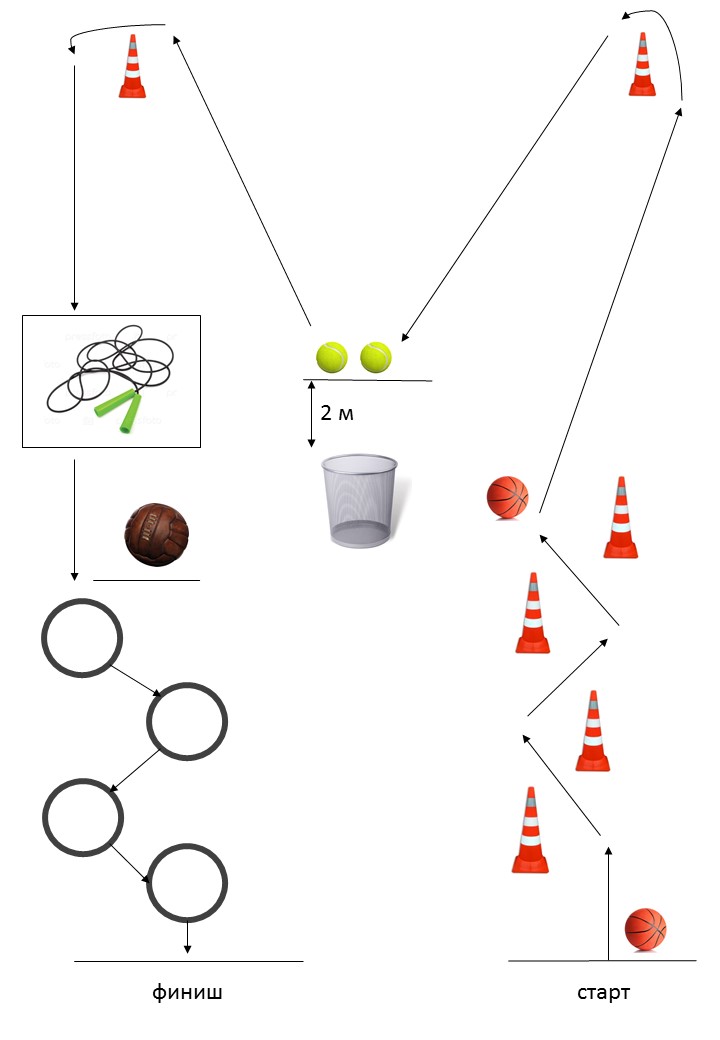 Название мероприятия ФестиваляДата и место проведения мероприятияСроки и адрес подачиэлектронных заявок, ответственныйОтветственный за проведение мероприятияXXVI городская открытая Олимпиада технического творчества учащихся,направление «информационно-коммуникационное»19.12.2021 МАУДО «ДПШ», Свердловский проспект, 59до 10.12.2021 techcenter-dpsh@mail.ruСеменов Ф.И.,т. +79123115565Перминова Ю.О.,dyuo@mail.ru, +79087021724XXVI городская открытая Олимпиада технического творчества учащихся, 
направление «робототехническое»13.03.2022МАУДО «ДПШ», Свердловский проспект, 59до 04.03.2022techcenter-dpsh@mail.ruСеменов Ф.И.,т. +79123115565Семенов Ф.И.,frol_174@mail.ru,+79123115565XXVI городская открытая Олимпиада технического творчества учащихся, направление «авиамодельное»27.03.2022МАУДО «ДПШ», Свердловский проспект, 59до 17.03.2022techcenter-dpsh@mail.ruСеменов Ф.И.,т. +79123115565Стефанцов А.С., klubikar@mail.ru,+79085819739XXVI городская открытая Олимпиада технического творчества учащихся, 
направление «радиотехническое»03.04.2022МАУДО «ДПШ», Свердловский проспект, 59до 25.03.2022techcenter-dpsh@mail.ruСеменов Ф.И.,т. +79123115565Мельников Е.В.,r9al@mail.ru,+79049764009Спартакиада «Юный техник» (Игра «Путешествие в Техноград» и Лично-командное  Первенство города Челябинска по ракетомодельному спорту)09 – 10.04.2022МБУДО «ДЮСШг. Челябинска»ул. Рождественского, 6до 27.03.2022dussh74@gmail.comНижникова Е.А.,т. +79080542378Нижникова Е.А.,dussh74@gmail.comт. +79080542378,8(351)7752999XXVI городская открытая Олимпиада технического творчества учащихся, направление «автомодельное»17.04.2022МАУДО «ДПШ», Свердловский проспект, 59до 08.04.2022techcenter-dpsh@mail.ruСеменов Ф.И.,т. +79123115565Чертов А.А.,ottuey@gmail.com,+79000806095Конкурсные испытания в направлениях олимпиадыКатегория участниковПримечаниеНаправление «авиамодельное»Направление «авиамодельное»Направление «авиамодельное»«Планер»обучающиеся 7 – 13 лет включительноличное первенство«Парашют»обучающиеся 7 – 13 лет включительноличное первенство«Планерные гонки»обучающиеся 7– 13 лет включительнокомандное первенство (команда 2 человека)«Метательный планер-полукопия»обучающиеся 7 – 17 лет включительноличное первенство«Радиоуправляемая модель квадрокоптера с электродвигателем»обучающиеся 7 – 17 лет включительноличное первенство«Модель вертолёта с резиномотором»обучающиеся 7 – 17 лет включительноличное первенство«Модель самолёта с резиномотором»обучающиеся 7 – 17 лет включительноличное первенствоНаправление «робототехническое»Направление «робототехническое»Направление «робототехническое»«Кегельринг. Lego с ультразвуковым датчиком» обучающиеся 7 – 11 лет включительнокомандное первенство (команда 1 – 2 человека)«Кегельринг. Lego с инфракрасным датчиком»обучающиеся 7 – 11 лет включительнокомандное первенство (команда 1 – 2 человека)«Кегельринг. Открытая платформа»обучающиеся 12 – 17 лет включительнокомандное первенство (команда 1 – 2 человека)«Полоса препятствий. Lego»обучающиеся 7 – 11 лет включительнокомандное первенство (команда 1 – 2 человека)«Полоса препятствий. Открытая платформа»обучающиеся 12 – 17 лет включительнокомандное первенство (команда 1 – 2 человека)«Траектория. Lego»обучающиеся 7 – 11 лет включительнокомандное первенство (команда 1 – 2 человека)«Траектория. Открытая платформа»обучающиеся 12 – 17 лет включительнокомандное первенство (команда 1 – 2 человека)Направление «радиотехническое»(Городской конкурс юных радиолюбителей Челябинска им. Павлова С. А.)Направление «радиотехническое»(Городской конкурс юных радиолюбителей Челябинска им. Павлова С. А.)Направление «радиотехническое»(Городской конкурс юных радиолюбителей Челябинска им. Павлова С. А.)«Электроника на макетах», младшая возрастная группаучащиеся 7 – 13 лет включительноличное первенство«Пайка устройства»,младшая возрастная группаобучающиеся 7 – 13 лет включительноличное первенство«Электроника на макетах», старшая возрастная группаобучающиеся 14 – 17 лет включительноличное первенство«Пайка устройства», старшая возрастная группаобучающиеся 14 – 17 лет включительноличное первенствоНаправление «автомодельное»Направление «автомодельное»Направление «автомодельное»«Модели автомобилей с резиномотором класса РМ-1»обучающиеся 7 – 13 лет включительноличное первенство«ТС 10-моно»обучающиеся 7 – 16 лет включительноличное первенство«ТС 10-сток (S13) юниор»обучающиеся 7 – 18 лет включительноличное первенствоНаправление «информационно-коммуникационное»Направление «информационно-коммуникационное»Направление «информационно-коммуникационное»«Создание анимационного ролика (мультфильм) в среде Scratch»обучающиеся 7 – 9 летличное первенство«Создание игры в среде Scratch»обучающиеся 10 – 13 летличное первенство«Создания приложения на языке программирования Python»обучающиеся 14 – 17 летличное первенство«Создание 3D-модели здания, сооружения»,младшая возрастная группаобучающиеся 10 – 13 летличное первенство«Создание 3D-модели здания, сооружения», старшая возрастная группаобучающиеся 14 – 17 летличное первенство«Создание рисунка в векторном редакторе»обучающиеся 10 – 13 летличное первенство«Создание чертежа детали»обучающиеся 14 – 17 летличное первенствоПолет1 секунда полета1 баллСтолкновение, падение.штраф за каждое нарушениеплюс 5 балловСрез трассы, не прохождение препятствияштраф за каждое нарушениеплюс 10 балловПосадочный кругцентр0 балловПосадочный круг1 зона5 балловПосадочный круг2 зона10 балловПосадочный кругза кругом15 баллов№ п/пПараметрТС 10-сток (S13) юниорТС 10-моноКузовЛюбой седанЛюбой седанШирина кузова, max200 мм200 ммВысота (минимальная)115 мм115 ммБаза 250 – 270 мм250 – 70 ммКрыло, инцепторДА* 190х40х25 maxДА* 190х40х25 maxКолея (по внешним кромкам колес)170 – 190 мм170 – 190 ммДорожный просвет (минимальный)5 мм5 ммВес с транспондером1320 гр.1500 гр.Колеса**ограниченныене ограниченныеКонтроллер***Citrix stock club race, Reventon Stock Club Race, HW Justock-Двигатель***Моторы любого производителя с маркировкой не менее 13,5 витков 540 размера, KV не более 3100 + 3% (если фиксированная крышка)Speed Passion Ver.3 17,5, V4.0 17,5, LRP VECTOR X20 17.5Т, Hobbywing XERUN 17.5T, Yeah Racing Hackmoto EVO 17.5T (коллекторные моторы 540 размера не менее 17 витков)Батарея6 элементов NiMh 
или 2S LiPo6 элементов NiMh или 2S LiPoПараметрLego с ультразвуковым датчикомLego с инфракрасным датчикомОткрытая платформаВесНе ограниченНе ограниченНе ограниченМаксимальная ширина, длина и высота робота 200 x 200 мм Высота не ограничена200 x 200 мм Высота не ограничена200 x 200 мм Высота не ограниченаИзменение габаритовво время соревнования размеры робота должны оставаться неизменными и не должны выходить за пределы 200 х 200 ммво время соревнования размеры робота должны оставаться неизменными и не должны выходить за пределы 200 х 200 ммво время соревнования размеры робота должны оставаться неизменными и не должны выходить за пределы 200 х 200 ммТребования к микроконтроллерамМожно использовать только один микроконтроллер LEGO Education RCХ, NXT, ЕV3, SPIKE PrimeМожно использовать только один микрокомпьютер LEGO Education RCХ, NXT, ЕV3, SPIKE PrimeМожно использовать любые микроконтроллеры (в том числе и LEGO), количество не ограниченоУправлениеробот должен быть автономнымробот должен быть автономнымробот должен быть автономнымТребования к деталям и датчикамДетали только от конструкторов  RCХ, NXT, ЕV3, SPIKE PrimeИспользовать только ультразвуковой датчик и датчик освещенности или цвета.Детали только от конструкторов  RCХ, NXT, ЕV3, SPIKE PrimeИспользовать только инфракрасный датчик и датчик освещенности или цвета.Детали от любых конструкторов, а также самодельно изготовленные детали.Допускается использовать любые датчики, их количество не ограниченоОграниченияробот не должен иметь никаких приспособлений для выталкивания кеглей (механических, пневматических, вибрационных, акустических и др.), робот должен выталкивать кегли исключительно своим корпусом, запрещено использование каких-либо клейких приспособлений на корпусе робота для сбора кеглейробот не должен иметь никаких приспособлений для выталкивания кеглей (механических, пневматических, вибрационных, акустических и др.), робот должен выталкивать кегли исключительно своим корпусом, запрещено использование каких-либо клейких приспособлений на корпусе робота для сбора кеглейзапрещено использование каких-либо клейких приспособлений на корпусе робота для сбора кеглейПараметрыКонкурсные испытания «Полоса препятствий»Конкурсные испытания «Полоса препятствий»ПараметрыLego Открытая платформаВесНе ограниченНе ограниченМаксимальная ширина, длина и высота робота 200 x 200 мм Высота не ограничена200 x 200 мм Высота не ограниченаТребования к микроконтроллерамМожно использовать толь-ко один микроконтроллер LEGO Education RCХ, NXT, ЕV3, SPIKE PrimeМожно использовать любые микроконтроллеры, их количество не ограниченоУправлениеРобот должен быть полностью автономнымРобот должен быть полностью автономнымТребования к деталям и датчикамДетали только от конструкторов LEGO Education RCХ, NXT, ЕV3, SPIKE Prime. Количество датчиков не ограничено.Детали от любых конструкторов, а также самодельно изготовленные детали. Допускается использовать любые датчики, их количество не ограниченоОграниченияВсе элементы конструк-ции, включая питание, должны находиться непосредственно на самом роботеВсе элементы конструкции, включая питание, должны находиться непосредственно на самом роботеСодержание заданияВремя выполнения заданияКритерии оценки1. Станция «Викторина»1. Станция «Викторина»1. Станция «Викторина»Команды отвечают на десять вопросов. Тема викторины – «Наука и техника »7 минутЗа правильный ответ 4 балла, неправильный – 0 баллов. При подсчете общего количества баллов выводится командное место2. Станция «Авиационный завод»2. Станция «Авиационный завод»2. Станция «Авиационный завод»Каждый участник команды собирает модель планера40 минутЗа правильную сборку – от 1 до 5 баллов;За аккуратность – от 1 до 5 баллов. При подсчете общего количества баллов выводится командное место3. Станция «Судоверфь»3. Станция «Судоверфь»3. Станция «Судоверфь»Каждый участник команды собирает модель лодки40 минутЗа правильную сборку – от 1 до 5 баллов;За аккуратность – от 1 до 5 баллов. При подсчете общего количества баллов выводится командное место4. Станция «Монтажный цех»4. Станция «Монтажный цех»4. Станция «Монтажный цех»Каждый участник команды собирает модель из металлического конструктора20 минут (из 15 минут на сборку, 5 минут на разбор модели)За правильную сборку – от 1 до 10 баллов. При подсчете общего количества баллов выводится командное место5. Производственная гимнастика5. Производственная гимнастика5. Производственная гимнастикаКаждый участник команды на время проходит полосу препятствия, состоящую из четырех испытаний:1) По команде «Марш» участник берет в руки баскетбольный мяч и начинает обводить конусы змейкой. После того как участник обвел все конусы он оставляет мяч и продолжает движение без него в сторону конуса, который находится в углу зала. Обегает его и продолжает движение к центру зала.2) Добежав до центра зала, участник выполняет два броска (сначала правой, затем левой рукой) теннисными мячами в корзину.3) Далее бежит в другой угол зала, обегает конус и в отмеченном коридоре берет в руки скакалку и выполняет 10 прыжков на двух ногах. Затем участник  оставляет скакалку и бежит к обручам, расположенным в шахматном порядке.4) Добежав до обручей участник берет в руки два набивных мяча и прижав их к груди, начинает выполнять прыжки на двух ногах из одного обруча в другой.5) После этого испытания участник оставляет набивные мячи и продолжает движение до финишной линии (приложение 10)10 минутШтрафные баллы при прохождении полосы препятствия:1. Если участник при ведении мяча сбивает конус, добавляется одна секунда за каждый сбитый конус.2. Если участник не попадает в корзину, то добавляется пять секунд за каждый не попавший мяч.3. Если участник при прыжке сбивает обруч ногой, добавляется одна секунда за каждый сбитый обруч.4. Если участник теряет набивной мяч, добавляется одна секунда.Время каждого участника команды суммируется и выводится общий результат на команду. При подсчете общекомандных мест команда, набравшая наименьшее количество времени занимает 1 место. (1 место – 35 баллов, 2 место – 30 баллов, 3 место – 25 баллов, 4 место – 20 баллов, 5 место – 15 баллов, 6 место – 10 баллов, 7 место – 5 баллов)6. Станция «Автотренажер»6. Станция «Автотренажер»6. Станция «Автотренажер»Каждый участник команды участвует в теоретической и практической части конкурса.В теоретической части каждый участник команды отвечает на теоретический вопрос по Правилам дорожного движения (ПДД, раздел 4, раздел 24) в форме теста, т.е. на заданный вопрос нужно выбрать один правильный ответ из трех предложенных.В практической части конкурса каждый участник команды с одной попытки должен проехать 7 шлагбаумов на автотренажере, за меньшее количество времени10 минутТеоретическая часть:За каждый правильный ответ в теоретический части – 3 балла. Неправильный ответ – 0 баллов.Практическая часть:За каждый пройденный шлагбаум - 1 балл.За каждый сбитый шлагбаум – 0 баллов.Баллы теоретической и практической части суммируются.  При подсчете общего количества баллов выводится командное место. При равенстве баллов между командами учитывается лучшее время по практической части конкурса2. Станция «Автодром»2. Станция «Автодром»2. Станция «Автодром»Каждый участник команды проезжает на картинге один разогревочный круг, второй зачетный круг на время.(для прохождения станции «Автодром» предусмотреть сменную одежду).10 минутСуммарное время четырех участников команды  идет в зачет командного результата (1 место – 40 баллов, 2 место – 35 баллов, 3 место – 30 баллов, 4 место – 25 баллов, 5 место – 20 баллов, 6 место – 15 баллов, 7 место – 10 баллов)№ п/пНазвание команды (если личное участие ставьте прочерк -)Конкурсное испытаниеФамилия, имя, отчество участников (полностью)Образовательная организацияКласс общеобразовательныйДата рождения(число, месяц, год)Индекс, домашний адресДанные паспорта или свидетельства о рождении (серия, номер, дата и место выдачи)ИННСНИЛСФИО тренера (полностью), место работы, должность, ИНН, СНИЛС, E-mail, номер телефонаУчастник 1Участник 2